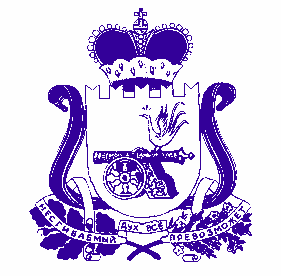 АДМИНИСТРАЦИЯ  муниципального  образования«Духовщинский  район»  Смоленской  областиРАСПОРЯЖЕНИЕот 14.12.2017  № 308 - рВнести в приложение к распоряжению Администрации муниципального образования «Духовщинский район» Смоленской области от 25.07.2016 № 164-р «Об утверждении Реестра муниципальных услуг (функций), предоставляемых Администрацией муниципального образования «Духовщинский район» Смоленской области и муниципальными учреждениями, расположенными на территории муниципального образования «Духовщинский район» Смоленской области» (в редакции распоряжений Администрации муниципального образования «Духовщинский район» Смоленской области от 09.02.2017 № 22-р, от 31.07.2017 № 189-р) следующие изменения:1) пункты 12,13,14,16 и 17 исключить;2) в графе 3 пункта 18 слова «Отдел экономического развития, имущественных и земельных отношений Администрации муниципального образования «Духовщинский район» Смоленской области» заменить словами «Администрация муниципального образования «Духовщинский район» Смоленской области»;3) пункты 40 и 50 исключить;4) дополнить пунктом 57 следующего содержания:О внесении изменений в распоряжение Администрации муниципального образования «Духовщинский район» Смоленской области от 25.07.2016 № 164-р57.«Выдача градостроительного плана земельного участка»Отдел строительства, архитектуры и ЖКХ Администрации муниципального образования «Духовщинский район» Смоленской областиФизические лица, юридические лицаГлава муниципального образования «Духовщинский район»Смоленской областиБ.В. Петифоров